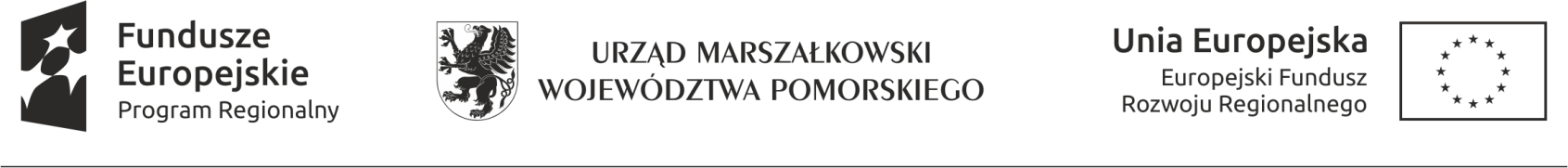 Szanowni Państwo,Gmina Starogard Gdański informuje, że w związku z realizacja projektu ramach projektu „Ochrona powietrza poprzez montaż odnawialnych źródeł energii u mieszkańców Gmin Starogard Gdański i Bobowo” współfinansowanego ze środków z Unii Europejskiej w ramach Regionalnego Programu Operacyjnego Województwa Pomorskiego na lata 2014-2020, Oś priorytetowa 10 Energia, Działanie 10.3 Odnawialne źródła energii.Ogłasza nabór uzupełniający na montaż 1 szt. pompy ciepłaprzeznaczonej do utrzymania budynków mieszkalnych położonych na terenie Gminy Starogard Gdański.Mieszkańców zainteresowanych udziałem w Projekcie prosimy o złożenie:1)    Deklaracji udziału w Projekcie, 2)    Oświadczenia–kryteria rekrutacji, 3)    Ankiety mającej na celu określenie doboru instalacji OZE4)    Oświadczenia i klauzuli dt. przetwarzania danych osobowych.Wypełnioną Dokumenty należy złożyć:w Urzędzie Gminy Starogard Gdański, ul. Sikorskiego 9, Starogard Gdański, pok. 310, w nieprzekraczalnym terminie do 12.08.2019r. (osobiście lub pocztą – decyduje data wpływu do Urzędu)Osoby, które złożą deklaracje po tym terminie nie będą brały udziału w projekcie.Kryteria i sposób wyboru uczestników zamieszczony zostanie na stronach internetowych Gmin: www.ugstarogard.pl.Serdecznie zapraszam do uczestnictwa w ProjekcieMagdalena Forc-Cherek – Wójt Gminy Starogard Gdański